APT Coordination Meetings during WTSA-16AGENDA OF THE 2nd  APT COORDINATION MEETING FOR WTSA-1612:30 – 13:30 hrs, 26 October 2016Cesar 1 Room Welcome Remarks by ChairmanSchedule of the APT Coordination Meetings during WTSA-16List of Leading/ Supporting Countries for ACPs at WTSA-16Update on status of ACPsPresentation of ACPs at WTSA-16Assignment to Preparatory Group Working Group Chairs/ Vice ChairsAny other issueClosing____________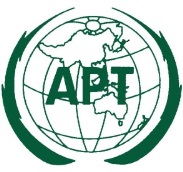 ASIA-PACIFIC TELECOMMUNITYAPT Conference Preparatory Group for WTSA-16APT Conference Preparatory Group for WTSA-16